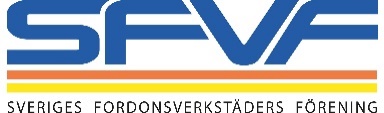 Pressmeddelande den 21 december 2018SFVF:s julklapp till kommande regering:Låt oss gemensamt ta upp kampen för Nollvisionen!  SFVF rekommenderar följande: Lagstifta om fem millimeter mönsterdjup på vinterdäck på tunga fordon, axlar inklusive släp, oavsett vilken nation fordondonet kommer från. Då undviker vi mängder av trafikolyckor.Fordonsägare tror att tidsintervallen för att montera sommarhjul måste ske inom två veckor. Låt oss återgå till fyra veckor. Det finns cirka 4,7 miljoner bilar i Sverige och uppgiften är branschen övermäktig såvida inte utländsk personal hyrs in. Det leder till kraftigt ökade kostnader på grund av extraanställda, överbelastad personal, snedvriden konkurrens och belastningsskador. Vi vill föra en dialog för en vettigare reglering än den nuvarande, men som har samma miljömässiga påverkan.Arbete på väg. Vi från branschen vill ha enkla och tydliga regler. Vi måste ta fram ett regelverk som styr när, var och vem som får begära ut en TMA-bil. Lagstifta när sommar- respektive vinterdäck skall användas, året-runt-däck existerar inte. Från och med 1 juli 2019 inför Transportstyrelsen en ny definition av vinterdäck. Då införs 3PMSF (Three Peak Mountain Snowflake – Alptopp/snöflinga) men det räcker inte. Fordonsägare blir vilseledda om köp av året-runt-däck, det måste regleras i lagstiftningen. Året-runt-däck leder också till ökad kostnad samtidigt som olycksrisken ökar på grund av sämre väggrepp.– SFVF ställer all sin sakkunskap till regeringens förfogande om så önskas, säger Bo Ericsson.För ytterligare information, kontakta:
Bo Ericsson, vd SFVF, 08-519 475 11Om SFVFSFVF, Sveriges Fordonsverkstäders Förening, är Nordens största bilbranschförening och representerar över 2 200 seriösa medlemsföretag. Våra medlemmar består av professionella service-, däck-, glas- och skadeverkstäder, bil-, husbil- och husvagnhandlare samt rekonditioneringsföretag för personbilar och lastbilar.SFVF samverkar med myndigheter, departement och organisationer på den svenska bileftermarknaden. Vi bevakar, informerar, är med och påverkar regler, lagar och övergripande beslut i branschen för att förbättra villkoren både för bilägare och våra medlemsföretag.Sveriges Fordonsverkstäders Förening är medlem i den europeiska samarbetsorganisationen för bilhandel och bilverkstäder, CECRA, samt driver genom samarbetet AFCAR kampanjen för bilägarnas och verkstädernas rättigheter, Rigth-to-Repair Campaign, förkortat R2RC.